Art – Year 2 – Summer Term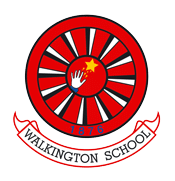 Sculpture: Joan MirόLinks to other subject units this termLinks to other subject units this termLinks to other subject units this termThis is a stand-alone art projectThis is a stand-alone art projectThis is a stand-alone art projectPrior LearningPrior LearningPrior LearningThe children have used clay in their Year 1 art project.They have previous experience of using a variety of art media including oil pastels, coloured pencils, felt tip pens and paint.The children have used clay in their Year 1 art project.They have previous experience of using a variety of art media including oil pastels, coloured pencils, felt tip pens and paint.The children have used clay in their Year 1 art project.They have previous experience of using a variety of art media including oil pastels, coloured pencils, felt tip pens and paint.Key vocabulary for this unitKey vocabulary for this unitKey vocabulary for this unitartistpaintingprintmaking / printing / relief printingMagical Realism / Surrealismsymbolsorganicmonumentaldesignsculptureirregularartistpaintingprintmaking / printing / relief printingMagical Realism / Surrealismsymbolsorganicmonumentaldesignsculptureirregularartistpaintingprintmaking / printing / relief printingMagical Realism / SurrealismsymbolsorganicmonumentaldesignsculptureirregularLearning SequenceLearning SequenceLearning SequenceMagical RealismDraw people and objects from memory and imagination to make a personal picture depicting each child’s life.Describe the Magical Realist paintings of the artist Joan Mirό.Draw people and objects from memory and imagination to make a personal picture depicting each child’s life.Describe the Magical Realist paintings of the artist Joan Mirό.SurrealismDraw a Surrealist picture from imagination.Use simple bold colours, shapes and lines to create a picture in the style of Joan Mirό.Draw a Surrealist picture from imagination.Use simple bold colours, shapes and lines to create a picture in the style of Joan Mirό.Artist BooksUse relief printing to illustrate a page for a book.Describe Joan Mirό’s Livres d’Artiste.Use relief printing to illustrate a page for a book.Describe Joan Mirό’s Livres d’Artiste.Surreal Sculpture DesignsDesign a Surrealist sculpture.Explain why a personal design is similar to sculptures by Joan Mirό.Design a Surrealist sculpture.Explain why a personal design is similar to sculptures by Joan Mirό.Surrealist SculpturesMake a Surrealist sculpture from clay.Describe the sculptures of Joan Mirό, and identify how each child’s work is similar.Make a Surrealist sculpture from clay.Describe the sculptures of Joan Mirό, and identify how each child’s work is similar.Painting Surrealist SculpturesPaint Surrealist sculptures using bright colours, inspired by Joan Mirό.Identify some similarities and differences between the children’s work and that of Mirό’s.Paint Surrealist sculptures using bright colours, inspired by Joan Mirό.Identify some similarities and differences between the children’s work and that of Mirό’s.Assessment milestonesAssessment milestonesAssessment milestonesWorking Artistically:Use drawing, painting and sculpture to develop and share their ideas, experiences and imagination. Use materials and tools effectively, such as using sculpting tools to add detail to a sculpture. Use symbols and shapes within their work, and to explain what they represent. Working Artistically:Use drawing, painting and sculpture to develop and share their ideas, experiences and imagination. Use materials and tools effectively, such as using sculpting tools to add detail to a sculpture. Use symbols and shapes within their work, and to explain what they represent. Artistic Knowledge:Compare and contrast a personal design to that of Joan Mirό in terms of techniques, colours, shapes, materials, design and subject matter. Through the paintings of the artist Joan Mirό describe how his work developed and changed over time, commenting on the different styles, materials used, and the use of colour and size. 